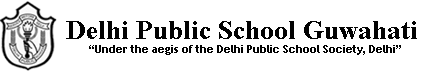 HOLIDAY ASSIGNMENTPOLITICAL SCIENCECLASS XIQ: Prepare a project on any of the topic given below:Fundamental rights in the Indian ConstitutionAssam Movement and Citizenship Amendment BillIndira Gandhi’s political eraIndian JudiciaryFederalism in the Indian ConstitutionUnited Nations OrganisationAbrogation of Article 370 and its impactIndian National CongressBharatiya Janata PartyIndo-Pak relationshipChina-the next superpowerBRICSASEANSAARCEU and Brexit*****************************************